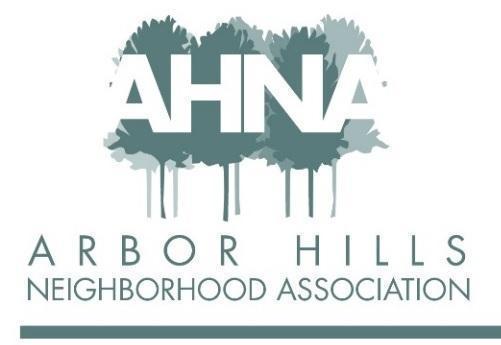  BOARD MEETING - Tuesday June 6, 2023Licari’s Bar & Grill, 1405 Emil Street, Madison, WI 53713Attendees:  Jackie Bastyr Cooper, Sheri Carter, Aaron Eicher, Lisa Fernandez, Erica Fletcher, Chuck Friedrichs, Ashley Gibson, Josh Grotheer, Cathy Means, Mary Sara, Linda SzaboApproved Absence: Nanci HornApproval of May Meeting MinutesJackie: First motion to approve the minutes.Mary: Second motion to approve the minutes.Sheri discussed the landscape maintenance of the Post Road Arbor Hills sign. The Garden Club maintains the Frontage Road sign landscaping.Action Items:Chuck: Send email to Ean Gibson the approval of the minutes (in pdf format).Mary will contact Bob Alt.Charlie Horn will trim near the Post Road sign.Advertising Update: Aaron and JoshAction Items:Aaron and Josh will meet after the meeting to review the contacts they have.Aaron and Josh will reach out to Migrants regarding outstanding payment. Steve Pschorr is paid up through the summer.Treasurer’s Report: MaryMary presented the Minuteman Press estimate for the newsletters, along with the working budget as of May 31, 2023. We are in good shape financially.$2200 for PayPal fidelity insurance. PayPal, Wix; Sheri suggested Venmo. How members pay: 70% check; 30% online.Sheri proposed a finance committee. There are currently 3 people handling the money.Action Items:Ashley asked Mary to:Draft a bylaw amendment related to audit, and who can go to bank and manage online paymentsInsurance proposalMembership Report: JackieJackie presented the AHNA Monthly Membership Report.150 members; 18 new membersAction Item:Send letters for renewal.Block Captains: LisaLisa sent an email to board members regarding the block captains get-together (23 block captains total): June 17, 3:00, Lisa’s house.Aaron: Use events to get block captains together for meet-and-greet.The next delivery of newsletter is probably around June 30.Started discussing CBRF’s; Sheri will look into this.Action Item:Ashley next meeting – Lisa feedback from BC get-together.Events: AaronMake Music Madison/Food Truck Night, Wednesday June 213 bands 3:30-7:00 pm. Food truck and ice cream trucks already booked for 5:00-7:00 pm. Aaron would like the trucks to start at 3:30 pm. This should be open to other neighborhoodstoo.Action Items:Signage: Aaron will look into this and connect with Grant.Social media opportunities: Aaron will discuss with Chuck.Garage Sale, Saturday June 2415 people have signed up.Action Items:Aaron will work on signage and will look for the big banner to go over the sign onthe Frontage Road.Aaron and Ean are making maps.Independence Day Parade, Sunday, July 2This is all set.Action Item:Nanci will send more information via email.The May food truck had great attendance!Newsletter: EricaHeader with link underneath.Focusing on Fall Newsletter (information to include):Real estate update – Steve Pschorr may have this informationRental update – Steve Pschorr may have this informationNew Leopold principal (Sheri said this may be available from MMSD)¼ page dedicated to LeopoldReserve spot for Pastor Peter Morris, Arbor Covenant Church; maybe dedicate some space to an individual’s relationship with the church; daycare stays.Per Ashley: acknowledge Sheri’s contributions, and the elected Alder, Yannette Figueroa ColeSeasonal photosSummer: No scavenger hunt.		Action Item:The newsletter additionsPresident’s Report: AshleyAction Item:Schedule meeting with Pastor Morris to include Ashley, Sheri, Jim Cortada, and also interested board members: Erica, Josh, and Lisa.Communication Planning: Chuck and CathyChuck met with Erica regarding the newsletter.Mailchimp went out.Action Items:Chuck brought up new item: Look into getting sidewalk along frontage road off Seminole Highway. Erica will send Chuck individual and email.Adjourn: AshleyErica: First motion to adjourn the meeting.Jackie: Second motion to adjourn the meeting.